Étude des vecteurs vitesses lors d’une chute libre Énoncé à destination des élèves L’énoncé est contenu dans le fichier python à compléter avec l’éditeur python disponible.  Fichier “traitement_donnees.py”Manipulation de chaînes en pythonCondition d'existence d’une chaîne dans une autre chaîne : “toto” est-il dans la chaîne “tititatatoto” : “toto” in  “tititatatoto” Ce qui permet de faire des recherches comme : Si la chaîne ne contient pas “#”.caractère de séparation de partieon veut séparer “toto tata” pour récupérer [“toto”, “tata”]. La méthode utilisée est “strip(‘caractère de spéaration’)”Exemple : “toto tata”.strip(‘ ‘) séparera sur l’espace. Pour séparer sur une tabulation, le caractères est ‘\t’.Caractères de fins de lignesPour éviter que python prenne en compte les fins de lignes, il lui dire de les enlever. Ceci se fait avec “rstrip()” : “chaine\r\n”.rstrip() renverra “chaine” car \r\n est un caractère de fin de ligne.Commentaire à destination des enseignant.e.s Correction partie 1 : for ligne in lignes[1:] :	try :  # nécessaire pour certaines lignes avec des caractères	t, x, y = ligne.split('\t') # '\t' correspond au caractère "tabulation"	listeTemps.append(float(t.replace(',', '.').rstrip('\t\n')))	listeX.append(float(x.replace(',', '.').rstrip('\t\n')))	listeY.append(float(y.strip().replace(',', '.').rstrip('\t\n')))except : passpartie 2  :plt.figure(1)plt.plot(listeTemps, listeY,  label = "ordonnées", ‘+’)plt.plot(listeTemps, listeX,  label = "abscisses",‘+’)plt.legend()plt.show()partie 3 : vitessesX.append(echelleVitesses*(listeX[i+1]-listeX[i-1])/(listeTemps[i+1]-listeTemps[i-1]))vitessesY.append(echelleVitesses*(listeY[i+1]-listeY[i-1])/(listeTemps[i+1]-listeTemps[i-1]))vitesses.append(math.sqrt(vitessesY[i-1]**2+vitessesX[i-1]**2)) # on calcule la norme si besoinpartie 4 : plt.figure(2)plt.plot(vitesses, listeY[1:-1],  label = "ordonnées", ‘+’)plt.legend()plt.show()Retour d’expérience :Les plus-value pédagogiques (enseignants/élèves) :Les freins :Les leviers :Les pistes pour aller plus loin ou généraliser la démarche :Production d’élèves :mettre lien, extrait de copies etc en s’assurant d’avoir les droits de diffusion auprès des élèves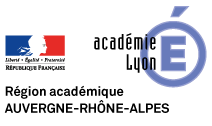 BTSINTITULÉ A PRECISER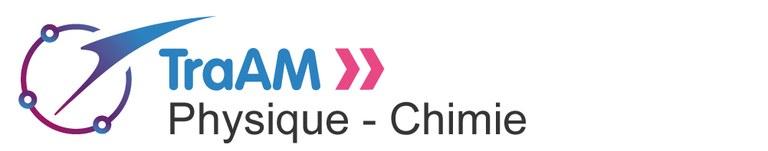 ClasseDécembre 2018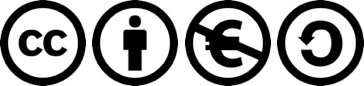 Niveau (Thèmes)BTS physique/infoIntroductionOn étudie le mouvement d’une bille en chute libre (parabolique). Un travail informatique consiste à gérer les données, un autre à les tracer.Type d’activitéTP de physique informatiséeCompétencesExemples d’intitulé de compétences :RESTITUER SES CONNAISSANCESS’APPROPRIER :Relier la situation/le problème à des informations fournies ANALYSER :Relier différents types de représentationFaire une estimationRepérer ou sélectionner des informations utilesRÉALISER écrire un résultat de façon adaptéeVALIDER Discuter de la validité d'une information  CRCN - Compétences Num. 3.3 - 3.4Notions et contenus du programmeMécaniqueObjectif(s) pédagogique(s)Traiter des données brutes. En extraire une information physique en adéquation avec un modèle mécanique.Utiliser des graphiques pour valider un modèle.Objectifs disciplinaires et/ou transversauxDescription succincte de l’activité 	 L’élève doit extraire les informations contenues dans un fichier texte, obtenu par un logiciel de pointage. Puis il doit effectuer des calculs, pour afficher les grandeurs souhaitées. Enfin, il compare au modèle de la chute libreDécoupage temporel de la séquence10’ : présentation activité 30’ : traitement de la donnée brute 20’ : affichage des graphiques 30’ : modélisation et finalisation.Pré-requisune bonne connaissance de l’environnement pythonOutils numériques utilisés/Matérielpython/matplotlibGestion du groupe Durée estimée1H30.